№ в избир.спискеФАМИЛИЯ ИМЯ ОТЧЕСТВОТелефонэл. почта скайпМесто работыДата и Место рождения Адрес   РСФСРБРЯНСКИЙ72   АЛЕХИН ИГОРЬ ИВАНОВИЧ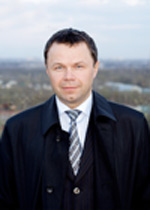 8 (4832) 72-22-07 (4832) 66-36-91, 74-56-28Факс: (4832) 74-31-95http://www.duma.bryansk.in/alehin-igor-ivanovich/Депутат Брянской областной Думы пятого созыва с марта 2009 г.; бывший Глава города Брянска7 сентября 1967 г. в БрянскеБрянская областная Дума241050, г. Брянск, пл. К. Маркса, д. 273   БЕЛОУС НИКОЛАЙ МАКСИМОВИЧ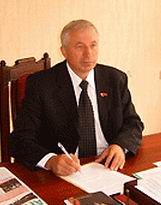  (4832) 66-36-91, 74-56-28 Факс: (4832) 74-31-95http://www.duma.bryansk.in/belous-nikolay-maksimovich/ Ректор Брянской государственной сельскохозяйственной академии; депутат Брянской областной Думы пятого созыва; 15 мая 1952 г. в с. Яловка Красногорского района Брянской областиАдрес: 241050, г. Брянск, пл. К. Маркса, д. 2 74  БОРОДИН АНАТОЛИЙ ГРИГОРЬЕВИЧ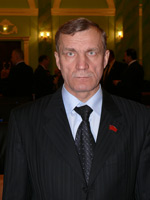 8 (4832) 72-22-07 (4832) 66-36-91, 74-56-28Факс: (4832) 74-31-95http://www.duma.bryansk.in/borodin-anatoliy-grigorevich/ Депутат Брянской областной Думы пятого созыва с марта 2009 г.;Брянская областная Дума241050, г. Брянск, пл. К. Маркса, д. 275   ГАШИЧЕВА ЕЛЕНА НИКОЛАЕВНА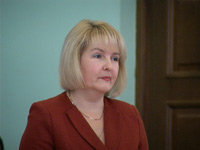 8 (4832) 72-22-07 (4832) 66-36-91, 74-56-28Факс: (4832) 74-31-95http://www.duma.bryansk.in/gashicheva-elena-nikolaevna/ Депутат Брянской областной Думы пятого созыва с марта 2009 г.; Брянская областная Дума241050, г. Брянск, пл. К. Маркса, д. 276   КАРМЕС ВАСИЛИЙ ВАСИЛЬЕВИЧ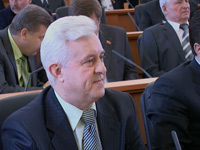 8 (4832) 72-22-07 (4832) 66-36-91, 74-56-28Факс: (4832) 74-31-95http://www.duma.bryansk.in/karmes-vasiliy-vasilevich/Депутат Брянской областной Думы пятого созыва с марта 2009 г.;Брянская областная Дума241050, г. Брянск, пл. К. Маркса, д. 2